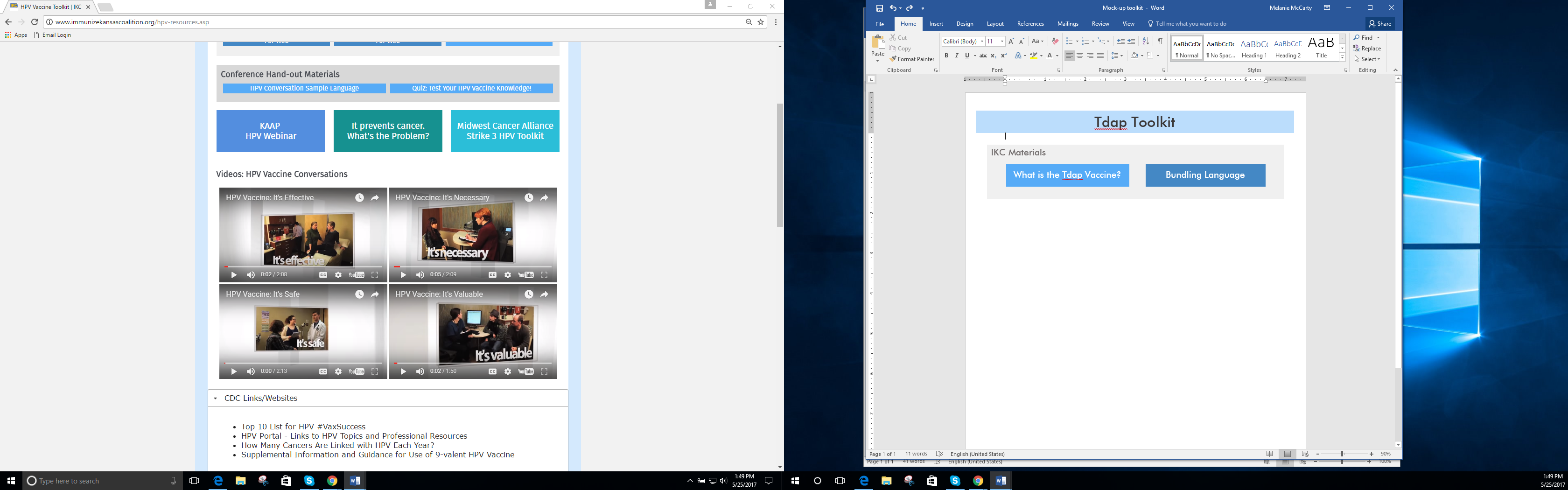 [DROP DOWN TABS]CDC Links/WebsitesTetanus - https://www.cdc.gov/tetanus/ Diphtheria - https://www.cdc.gov/diphtheria/index.html Pertussis - https://www.cdc.gov/pertussis/index.html Tdap vaccine - https://www.cdc.gov/vaccines/hcp/vis/vis-statements/tdap.html Healthcare ProvidersKansas School Immunization Requirements FAQ - http://www.kdheks.gov/immunize/download/FAQ_School_Req_2017.pdfKansas School Immunization Requirements (K-12th Grade) Memo - http://www.kdheks.gov/immunize/download/2016-17_School_Requirement_Memo.pdf Immunization Requirements Handout 2017-2018 School Year - http://www.kdheks.gov/immunize/download/Immunization_Requirements_for_the_2017-2018_School_Year_Cheat_Sheet.pdf  Immunization Requirements Handout 2017-2018 School Year (Spanish version) - http://www.kdheks.gov/immunize/download/Spanish_Immunization_Requirements_for_2017-2018_School_Year_Cheat_Sheet.pdf Tdap Vaccine Information Statement - https://www.cdc.gov/vaccines/hcp/vis/vis-statements/tdap.pdf 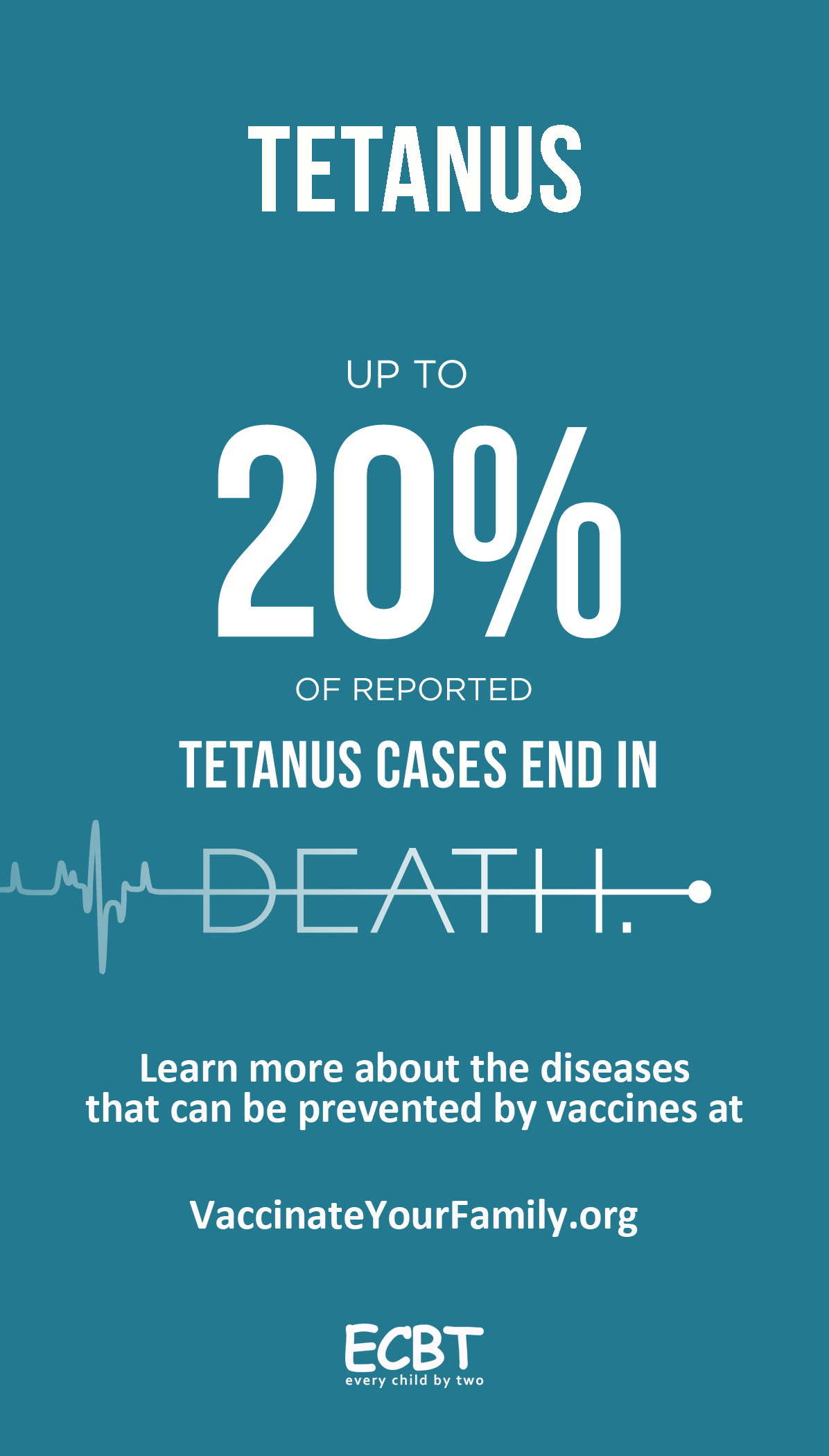 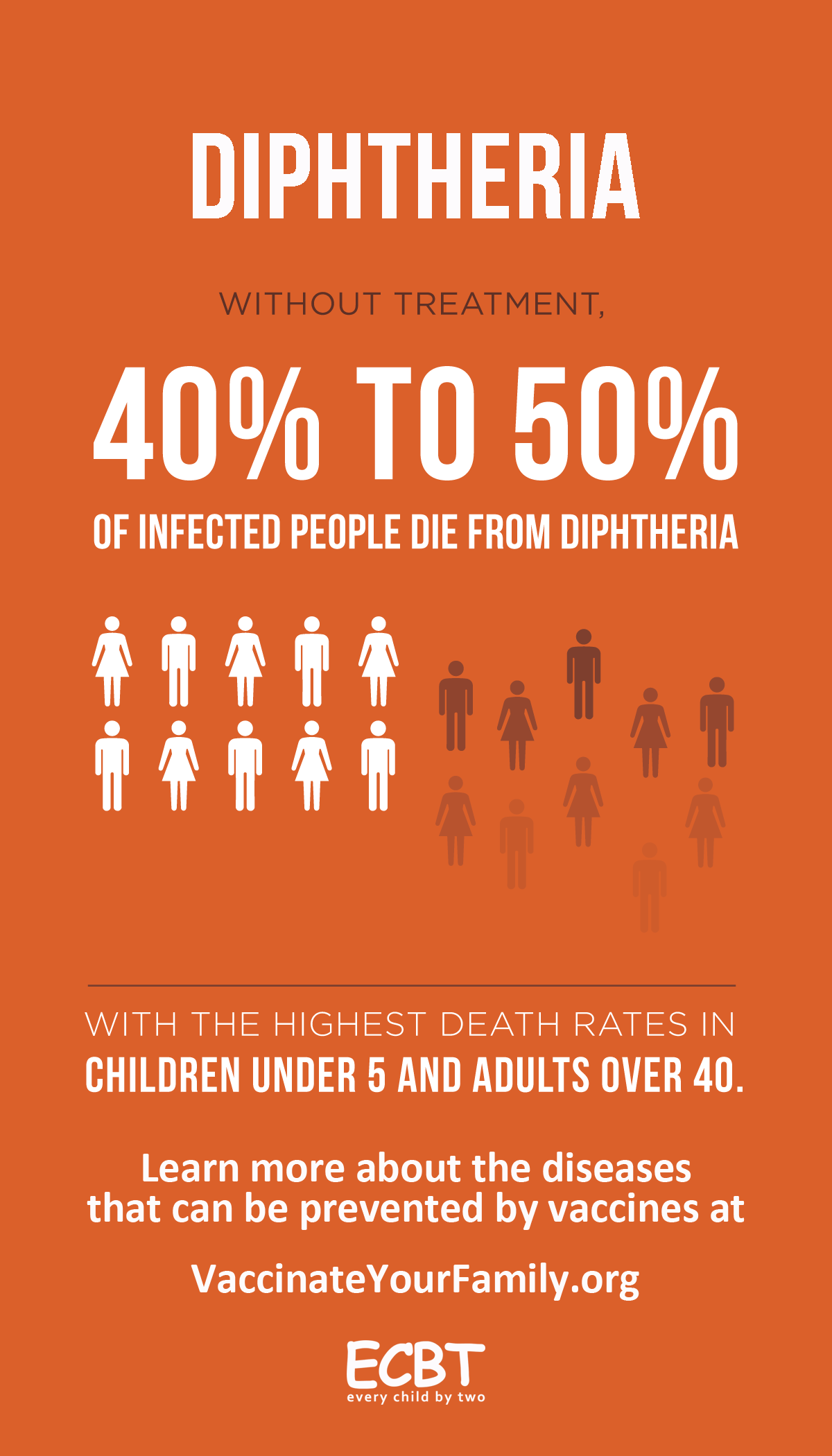 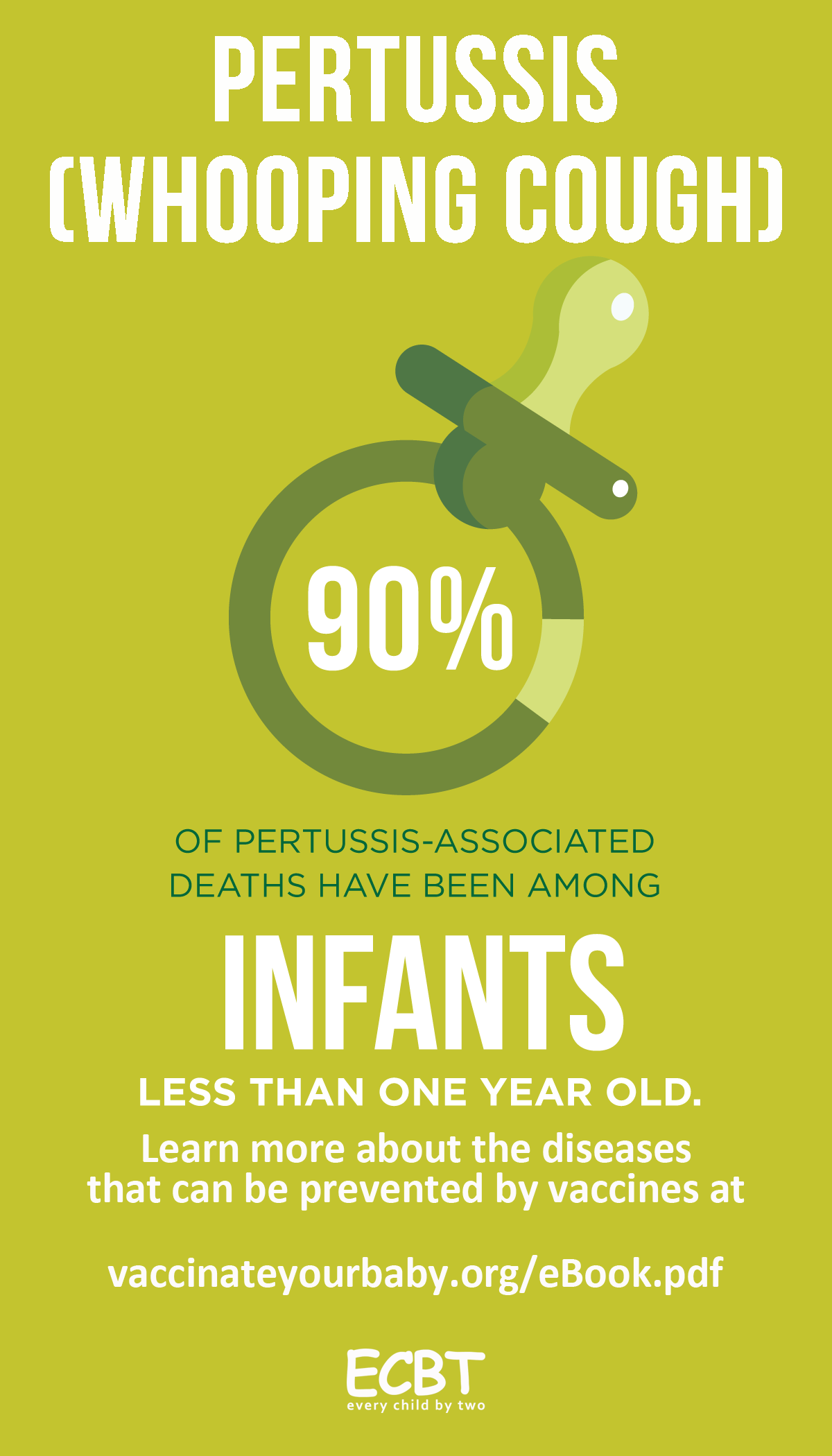 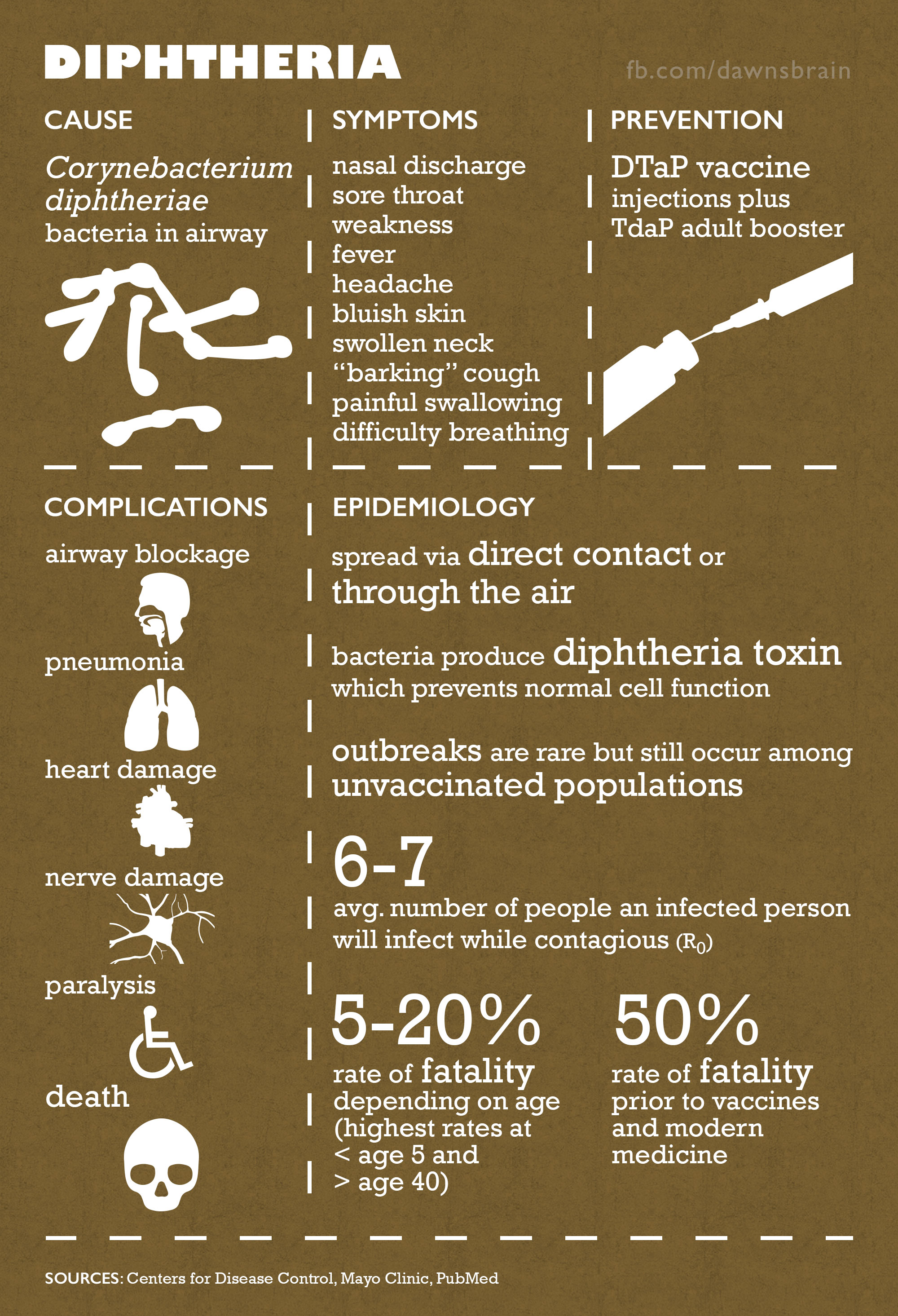 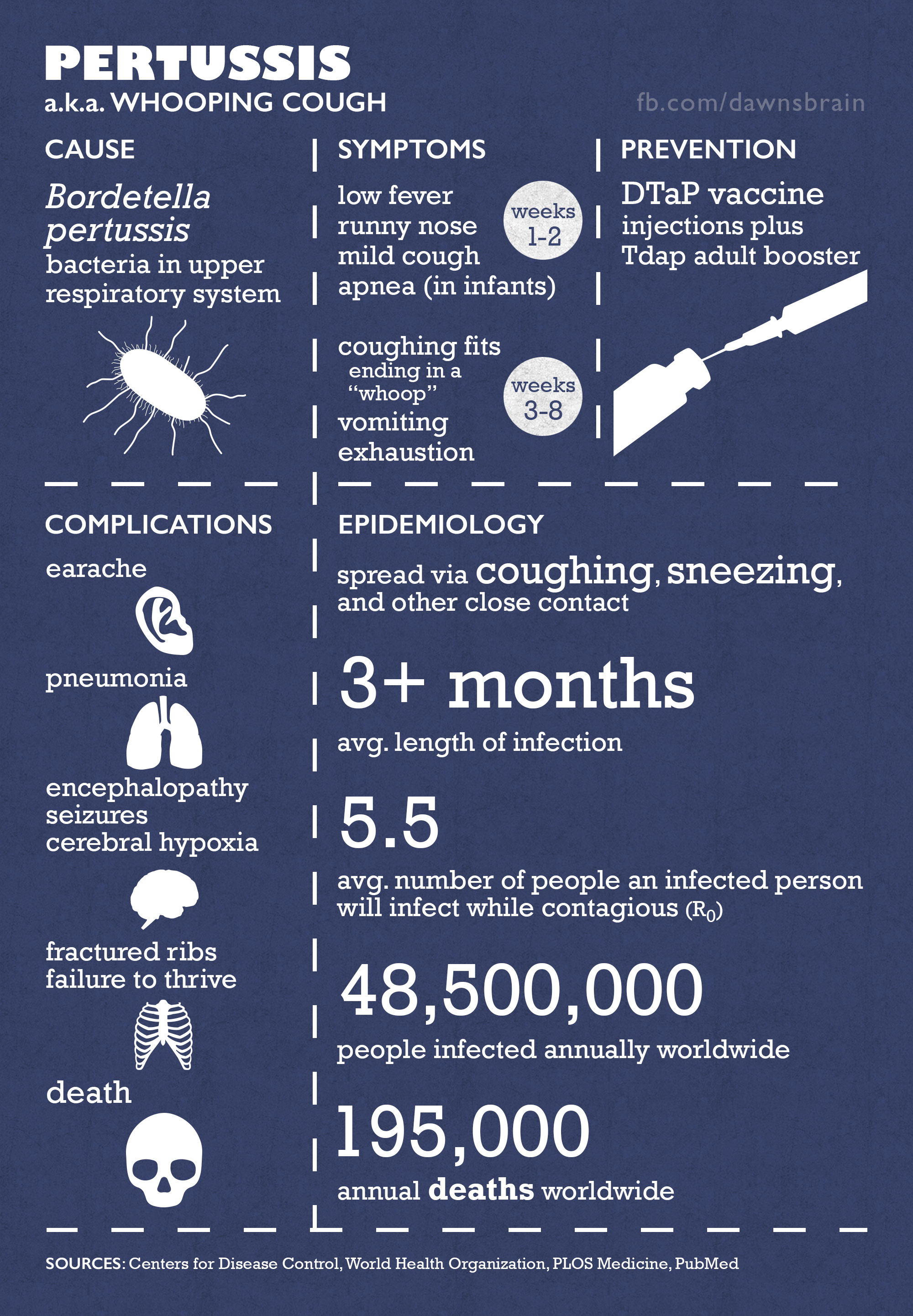 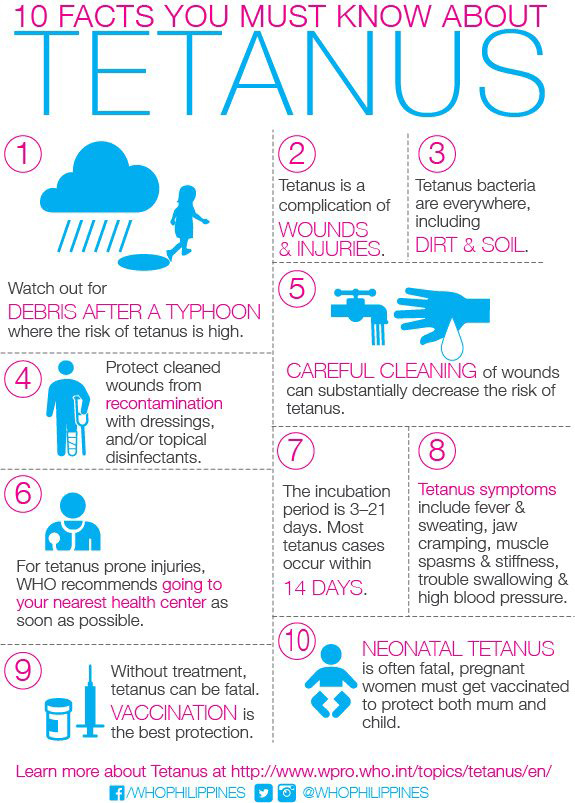 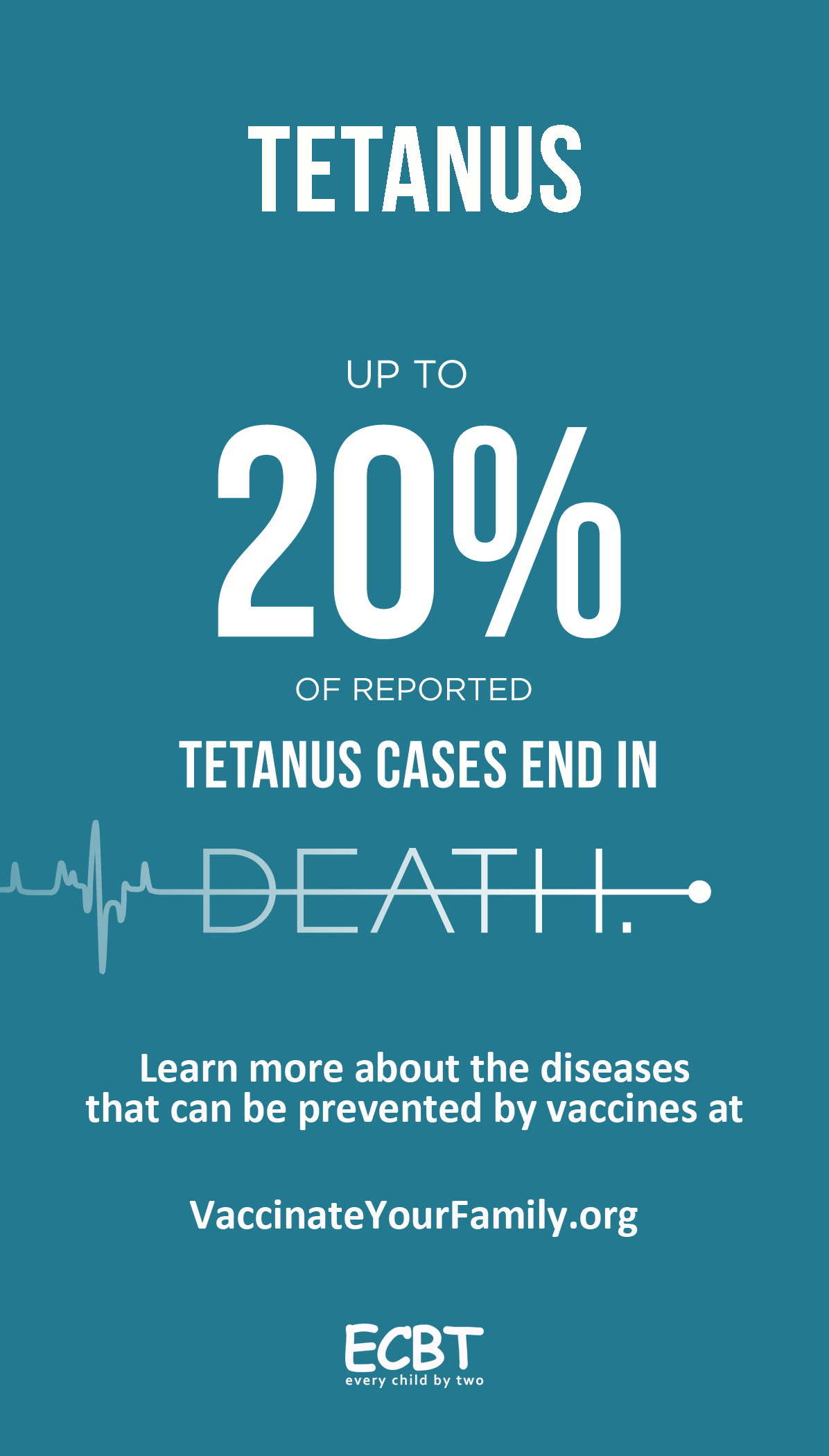 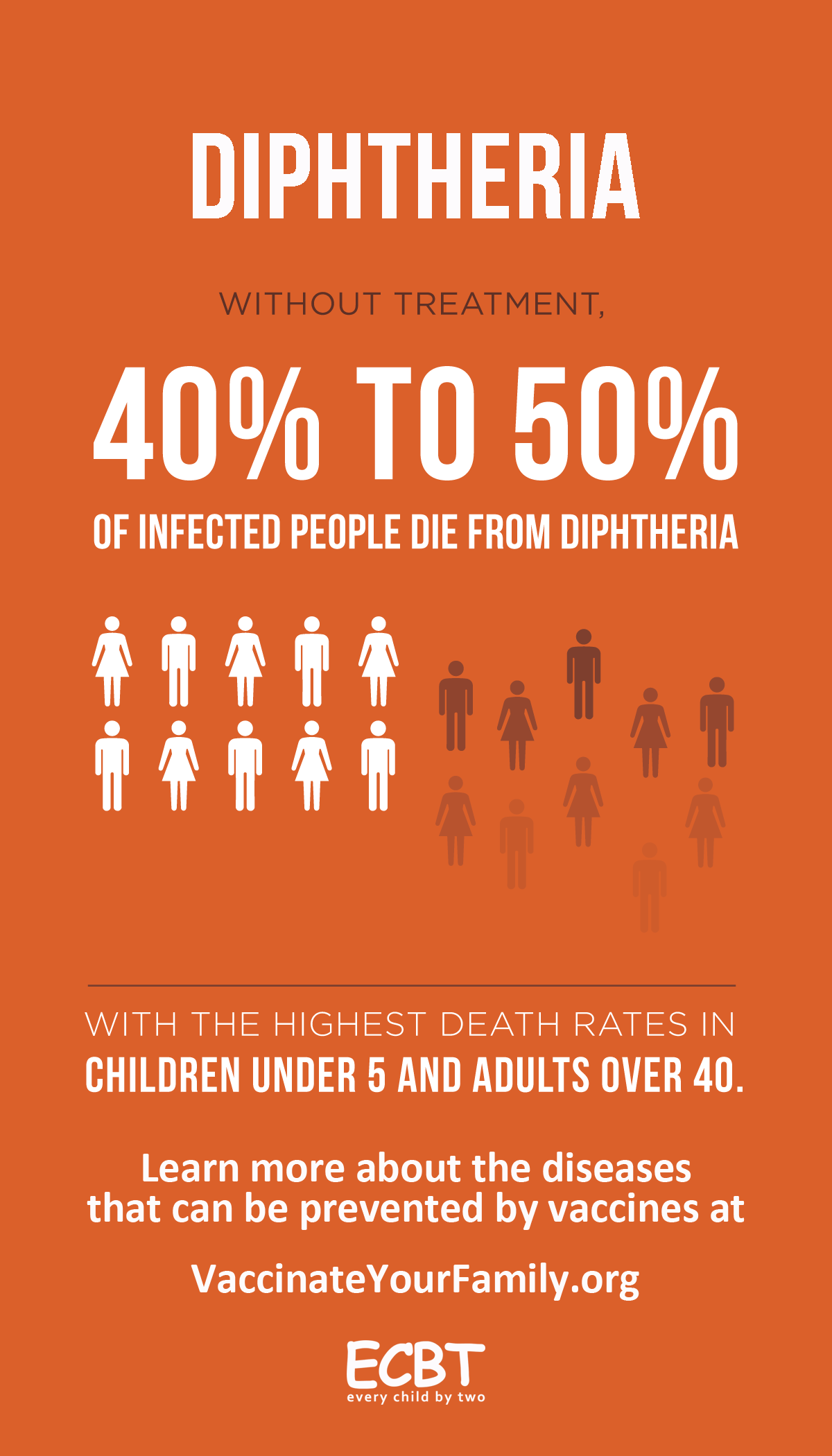 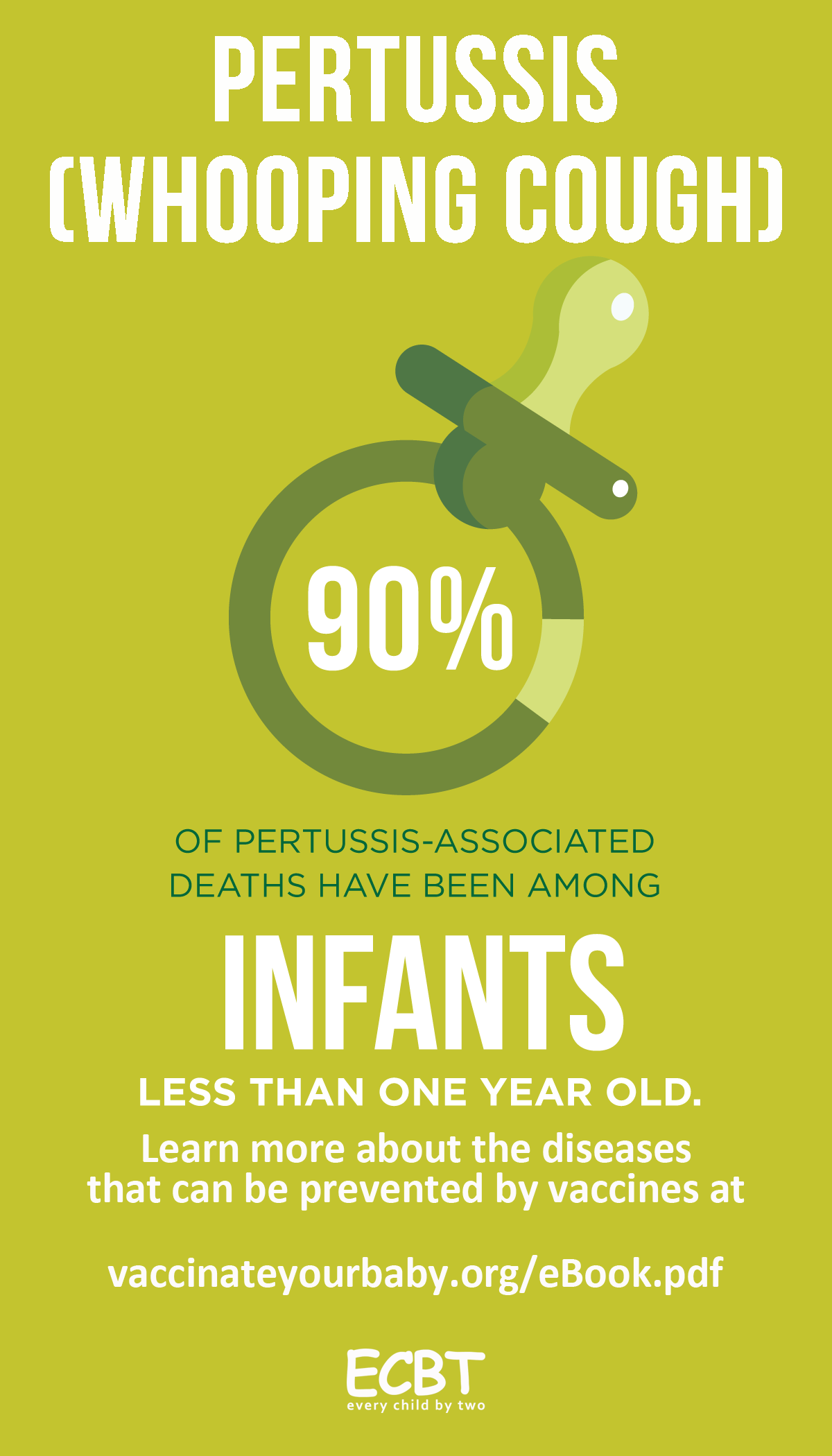 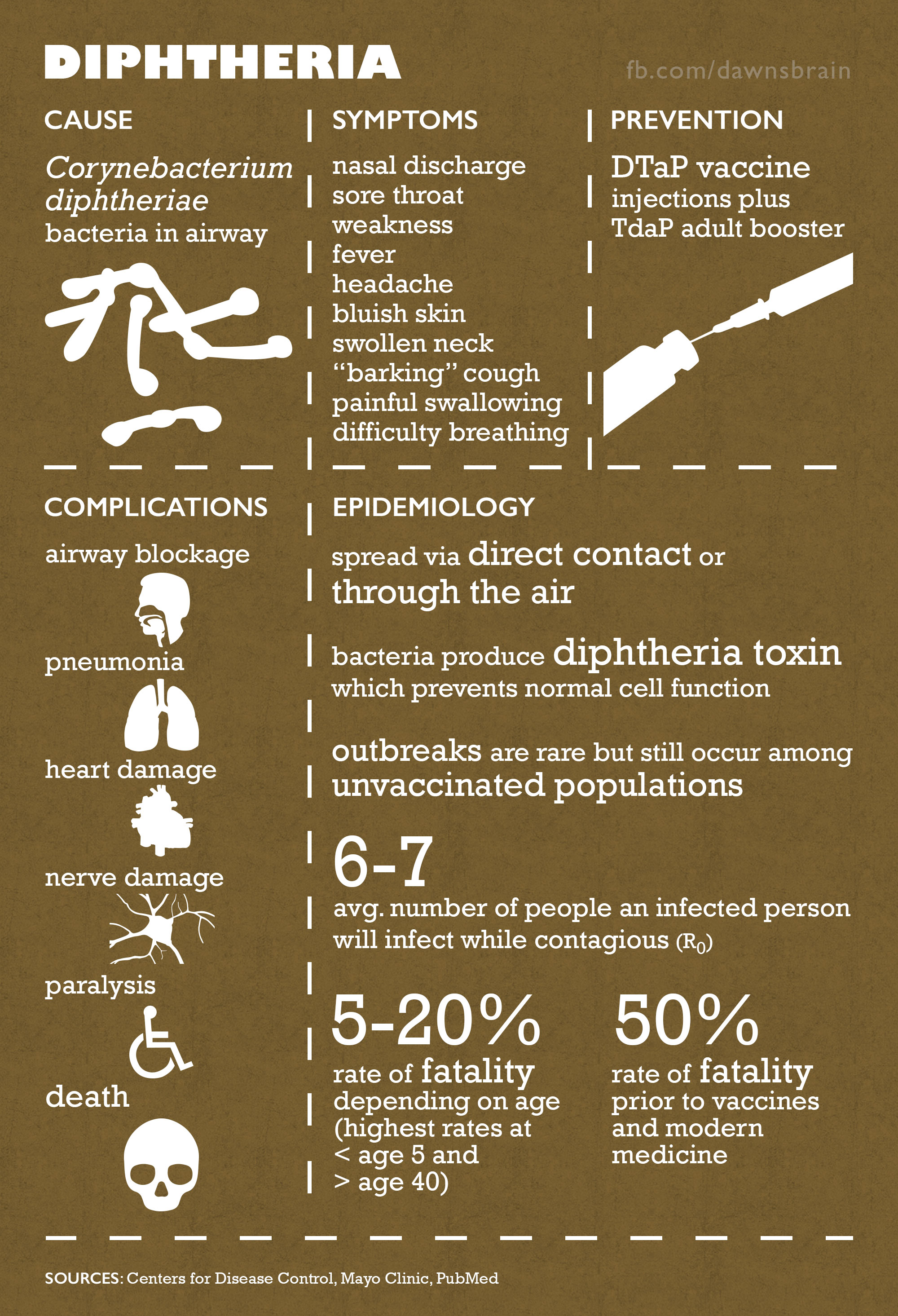 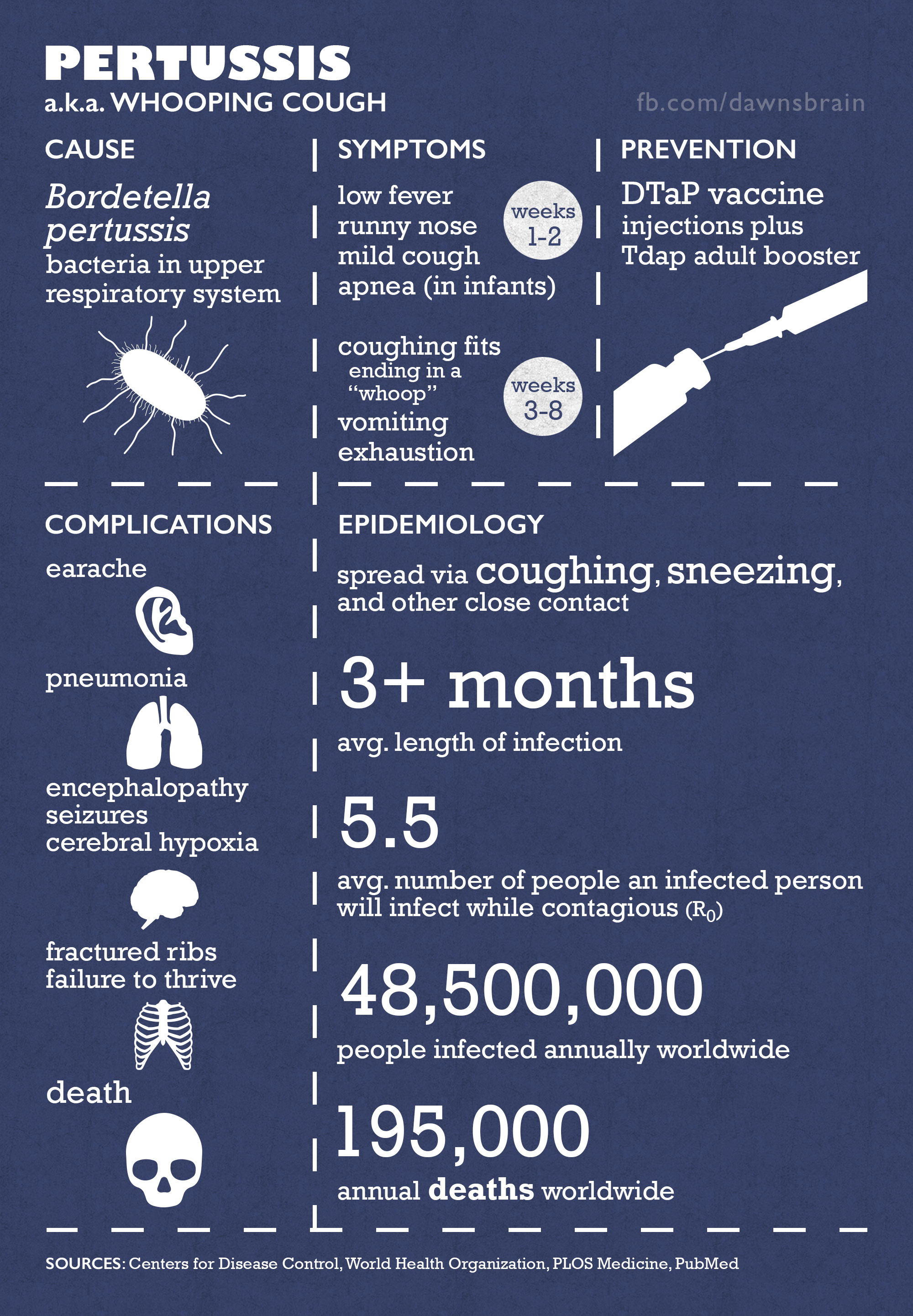 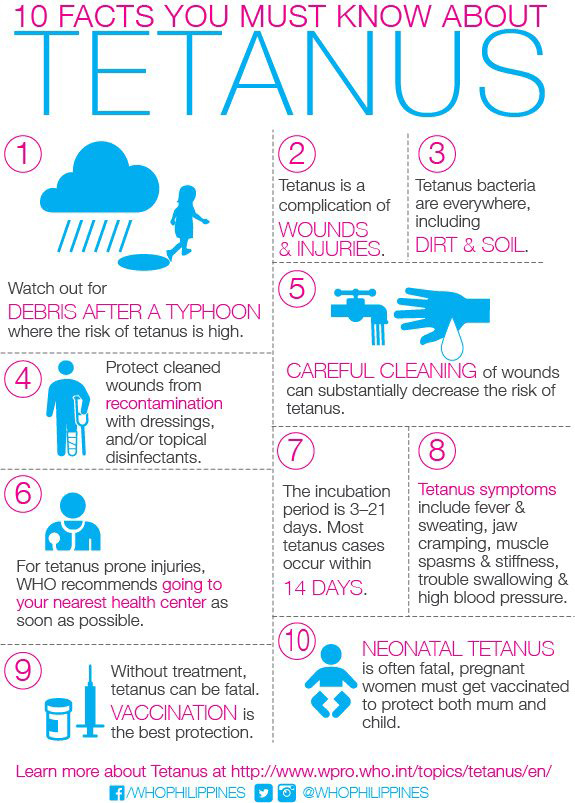 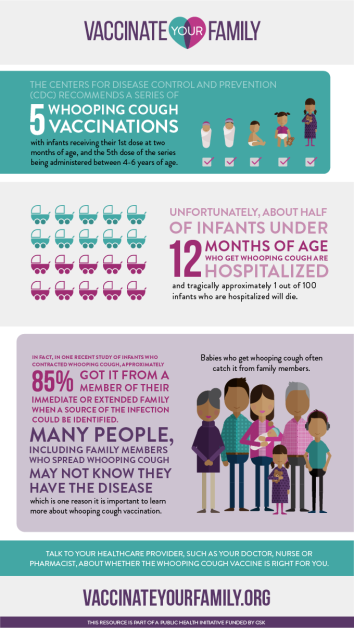 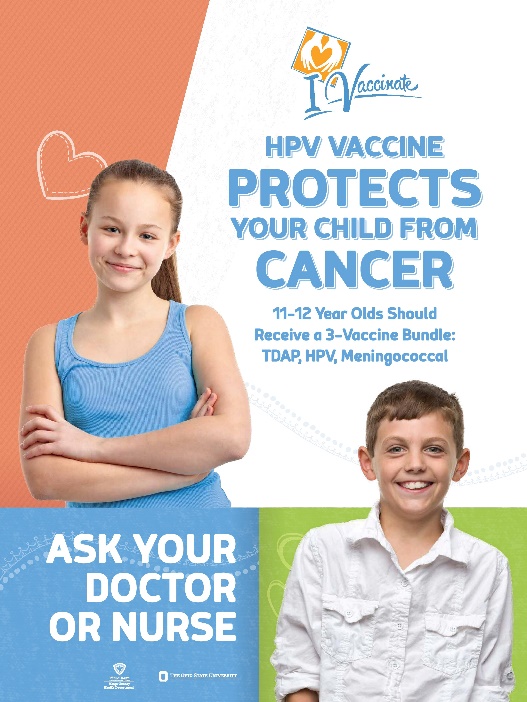 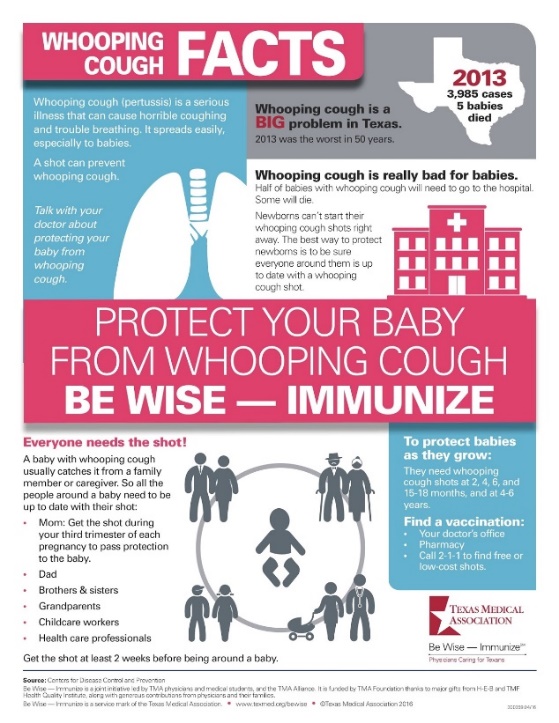 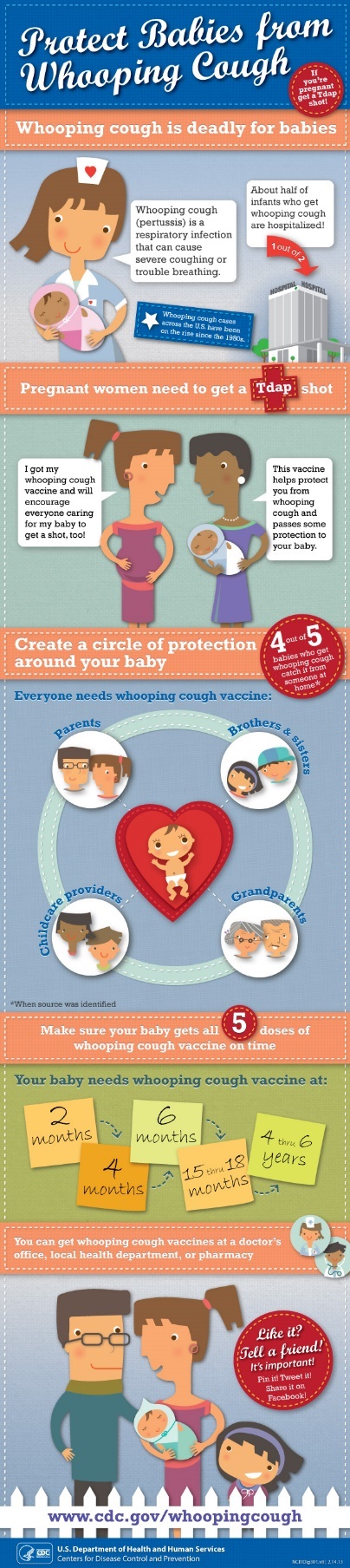 